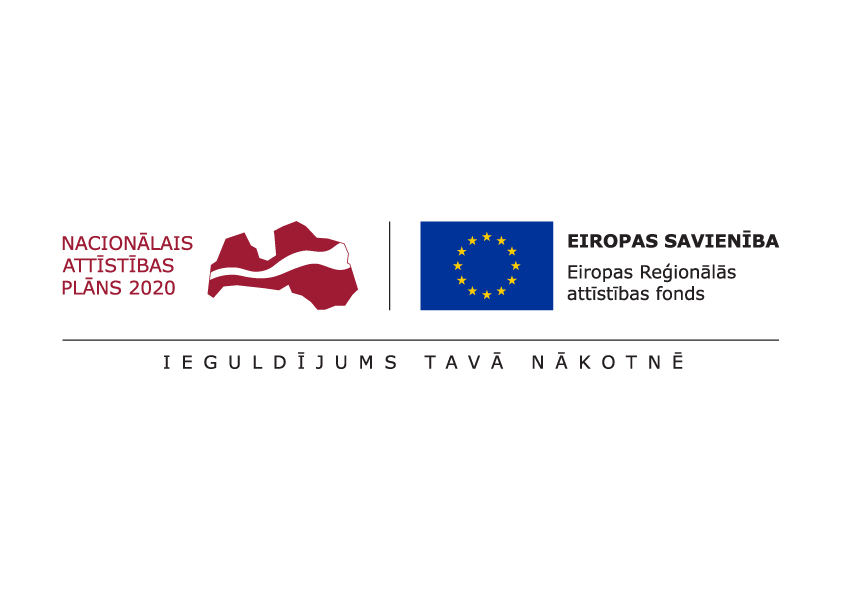 Aicina pieteikties doktorantūras grantu konkursam projektā "Stiprināt augstākās izglītības institūciju akadēmisko personālu stratēģiskās specializācijas jomās RTA, VeA un ViA" sociālo zinātņu jomāRēzeknes Tehnoloģiju akadēmija (RTA), Vidzemes Augstskola (ViA) un Ventspils Augstskola (VeA)  izsludina konkursu doktorantu pieteikumu atlasei darbības programmā "Izaugsme un nodarbinātība" 8.2.2. specifiskā atbalsta mērķa projektā projektā “Stiprināt augstākās izglītības institūciju akadēmisko personālu stratēģiskās specializācijas jomās RTA, VeA un ViA”.Pieteikumus var iesniegt no 2021.gada 17.augusta līdz 2021.gada 17.septembrim savai studiju vietai atbilstošajā augstākās izglītības iestādē.Prasības kandidātamDoktoranti, kuri sekmīgi studē RTA, ViA vai VeA akreditētās doktora studiju programmās pilna vai nepilna laika studijās, valsts budžeta vai maksas studiju vietās.Zinātniskā grāda pretendenti, kuri sekmīgi absolvējuši RTA, ViA vai VeA doktora studiju programmas teorētisko daļu, bet vēl nav aizstāvējuši promocijas darbu.Uz doktorantūras grantu var pretendēt doktorants vai zinātniskā grāda pretendents, kas studē RTA, ViA vai VeA šādā zinātņu jomā:sociālās zinātnes (RTA – 2 grantu vietas, ViA – 1 granta vieta, VeA – 2 grantu vietas).4. Pretendējot uz doktorantūras grantu, doktorantam jāapliecina, ka viņš/viņa ir gatavs/a  iesaistīties arī citā ar promocijas darba tematiku saistītā pētniecības un attīstības darbā vai nodarbināts citā ar doktorantūras studijām saistītā darbā vidēji vismaz 25 procentu apmērā no pilnas darba slodzes.Iesniedzamie dokumentiPretendenti doktorantūras granta konkursam piesakās un iesniedz Projekta administrācijai šādus dokumentus:iesniegumu konkursam doktorantūras grantam (1. pielikums),dzīvesgājuma aprakstu (CV) Europass formātā,motivācijas vēstuli,apliecinājumu, ka viņš/viņa ir gatavs/-a:strādāt studiju vai zinātniski pētnieciskajā darbā augstākās izglītības institūcijā vismaz 12 mēnešus, projekta ietvaros nepārsniedzot 50 procentus no pilnas darba slodzes, iesaistīties arī citā ar promocijas darba tematiku saistītā pētniecības un attīstības darbā vai nodarbināts citā ar doktorantūras studijām saistītā darbā vidēji vismaz 25 procentu apmērā no pilnas darba slodzes,kritēriju izpildi apliecinošos dokumentus,atsevišķo zinātnisko publikāciju sarakstu, norādot saites uz publikāciju datu bāzēs (tai skaitā atsūtīt šo dokumentu elektroniskā veidā uz konkursa sludinājumā norādīto e-pastu).Pieteikuma iesniegšanas termiņš: 2021.gada 17.septembrisPieteikumu sūtot elektroniskiRēzeknes 	Tehnoloģiju akadēmijai: sandra.murinska@rta.lvVidzemes Augstskolai: ieva.gintere@va.lvVentspils Augstskolai: inta.ezermale@venta.lv2. Pieteikumu var iesniegt klātienē Rēzeknes Tehnoloģiju akadēmijā, Vidzemes Augstskolā un Ventspils Augstskolā, saskaņojot pieteikuma iesniegšanas datumu un laiku ar e-pastā: sandra.murinska@rta.lv, ieva.gintere@va.lv, inta.ezermale@venta.lv. Papildu informācija: RTA: sandra.murinska@rta.lv vai pa tālruni 26156880.ViA: ieva.gintere@va.lv vai pa tālruni 29907813VeA: inta.ezermale@venta.lv vai pa tālruni 26399091